*	Delete as appropriate*	Delete as appropriate*	Delete as appropriateAIR TRAFFIC INCIDENT REPORT FORMFor use when submitting and receiving reports on air traffic incidents. In an initial report by radio, shaded items should be included,AIR TRAFFIC INCIDENT REPORT FORMFor use when submitting and receiving reports on air traffic incidents. In an initial report by radio, shaded items should be included,AIR TRAFFIC INCIDENT REPORT FORMFor use when submitting and receiving reports on air traffic incidents. In an initial report by radio, shaded items should be included,AIR TRAFFIC INCIDENT REPORT FORMFor use when submitting and receiving reports on air traffic incidents. In an initial report by radio, shaded items should be included,AIR TRAFFIC INCIDENT REPORT FORMFor use when submitting and receiving reports on air traffic incidents. In an initial report by radio, shaded items should be included,A - AIRCRAFT IDENTIFICATIONA - AIRCRAFT IDENTIFICATIONB - TYPE OF INCIDENTB - TYPE OF INCIDENTB - TYPE OF INCIDENTA - AIRCRAFT IDENTIFICATIONA - AIRCRAFT IDENTIFICATIONAIRPROX / OBSTRUCTION ON RUNWAY / RUNWAY INCURSION/ PROCEDURE/ FACILITY.*AIRPROX / OBSTRUCTION ON RUNWAY / RUNWAY INCURSION/ PROCEDURE/ FACILITY.*AIRPROX / OBSTRUCTION ON RUNWAY / RUNWAY INCURSION/ PROCEDURE/ FACILITY.*C - THE INCIDENTC - THE INCIDENTC - THE INCIDENTC - THE INCIDENTC - THE INCIDENT1.    General       a)         Date / time of incident UTC        b)        Position1.    General       a)         Date / time of incident UTC        b)        Position1.    General       a)         Date / time of incident UTC        b)        Position1.    General       a)         Date / time of incident UTC        b)        Position1.    General       a)         Date / time of incident UTC        b)        Position2.  Own aircraft2.  Own aircraft2.  Own aircraft2.  Own aircraft2.  Own aircraft      a)      Heading and route      b)      True airspeed                                              measured in (  ) kt                      (  ) km/h                     b)      True airspeed                                              measured in (  ) kt                      (  ) km/h                     b)      True airspeed                                              measured in (  ) kt                      (  ) km/h                     b)      True airspeed                                              measured in (  ) kt                      (  ) km/h                     b)      True airspeed                                              measured in (  ) kt                      (  ) km/h                     c)       Level and altimeter setting       c)       Level and altimeter setting       c)       Level and altimeter setting       c)       Level and altimeter setting       c)       Level and altimeter setting       d)       Aircraft climbing or descending      d)       Aircraft climbing or descending      d)       Aircraft climbing or descending      d)       Aircraft climbing or descending      d)       Aircraft climbing or descending                (   )    Level flight (   )   Climbing  (   )   Climbing (   )   Descending(   )   Descending      e)      Aircraft bank angle      e)      Aircraft bank angle      e)      Aircraft bank angle      e)      Aircraft bank angle      e)      Aircraft bank angle                (   )   Wings level (   )   Slight bank (   )   Slight bank(   )   Moderate bank(   )   Moderate bank                (   )   Steep bank (   )   Inverted   (   )   Inverted  (   )   Unknown(   )   Unknown       f)      Aircraft direction of bank       f)      Aircraft direction of bank       f)      Aircraft direction of bank       f)      Aircraft direction of bank       f)      Aircraft direction of bank                (   )   Left (   )   Right (   )   Right(   )   Unknown(   )   Unknown      g)      Restrictions to visibility (select as many as required)      g)      Restrictions to visibility (select as many as required)      g)      Restrictions to visibility (select as many as required)      g)      Restrictions to visibility (select as many as required)      g)      Restrictions to visibility (select as many as required)                (   )     Sunglare  (   )   Windscreen pillar (   )   Windscreen pillar(   )   Dirty windscreen(   )   Dirty windscreen                (   )     Other cockpit structure   (   )   None                (   )     Other cockpit structure   (   )   None                (   )     Other cockpit structure   (   )   None       h)     Use of aircraft lighting (select as many as required)       h)     Use of aircraft lighting (select as many as required)       h)     Use of aircraft lighting (select as many as required)       h)     Use of aircraft lighting (select as many as required)       h)     Use of aircraft lighting (select as many as required)                (   )     Navigation lights (   )   Strobe lights (   )   Strobe lights(   )   Cabin lights(   )   Cabin lights                (   )      Red anti-collision lights (   )   Landing / taxi lights           (   )   Logo (tail fin) lights                (   )      Red anti-collision lights (   )   Landing / taxi lights           (   )   Logo (tail fin) lights                (   )      Red anti-collision lights (   )   Landing / taxi lights           (   )   Logo (tail fin) lights                (   )      Red anti-collision lights (   )   Landing / taxi lights           (   )   Logo (tail fin) lights                (   )      Red anti-collision lights (   )   Landing / taxi lights           (   )   Logo (tail fin) lights                (   )     Other    (   )  None  (   )  None  (   )  None        i)     Traffic avoidance advice issued by ATS        i)     Traffic avoidance advice issued by ATS        i)     Traffic avoidance advice issued by ATS        i)     Traffic avoidance advice issued by ATS        i)     Traffic avoidance advice issued by ATS                (   )     Yes, based on radar (   )   Yes, based on visual               sighting (   )   Yes, based on visual               sighting(   )   Yes, based on other          information(   )   Yes, based on other          information                (   )     No        j)      Traffic information issued by ATS        j)      Traffic information issued by ATS        j)      Traffic information issued by ATS        j)      Traffic information issued by ATS        j)      Traffic information issued by ATS                (   )     Yes, based on radar (   )   Yes, based on visual           sighting (   )   Yes, based on visual           sighting(   )  Yes, based on other         information(   )  Yes, based on other         information                (   )     No        j)      Airborne collision avoidance system - ACAS        j)      Airborne collision avoidance system - ACAS        j)      Airborne collision avoidance system - ACAS        j)      Airborne collision avoidance system - ACAS        j)      Airborne collision avoidance system - ACAS                (   )     Not carried       (   )   Type       (   )   Type(   )   Traffic advisory issued(   )   Traffic advisory issued                (   )     Resolution advisory issued    (   )   Traffic advisory or resolution advisory not issued                (   )     Resolution advisory issued    (   )   Traffic advisory or resolution advisory not issued                (   )     Resolution advisory issued    (   )   Traffic advisory or resolution advisory not issued                (   )     Resolution advisory issued    (   )   Traffic advisory or resolution advisory not issued                (   )     Resolution advisory issued    (   )   Traffic advisory or resolution advisory not issued         l)     Radar identification                (   )     No radar available (   )   Radar identification(   )    No radar identification(   )    No radar identification       m)    Other aircraft sighted                (   )   Yes  (   )   No(   )    Wrong aircraft sighted(   )    Wrong aircraft sighted         n)     Avoiding action taken                (   )    Yes (   )    No         o)     Type of flight plan                              IFR / VFR / none*           o)     Type of flight plan                              IFR / VFR / none*           o)     Type of flight plan                              IFR / VFR / none*           o)     Type of flight plan                              IFR / VFR / none*  3.       Other aircraft3.       Other aircraft3.       Other aircraft3.       Other aircraft           a)    Type and call sign / registration  (if known)           a)    Type and call sign / registration  (if known)           a)    Type and call sign / registration  (if known)           a)    Type and call sign / registration  (if known)           b)    If a) above is not known, describe below            b)    If a) above is not known, describe below            b)    If a) above is not known, describe below            b)    If a) above is not known, describe below                   (   )     High wing  (   )    Mid wing  (   )    Mid wing  (   )   Low wing                  (   )     Rotorcraft                  (   )     1 engine  (   )    2 engines  (   )    2 engines  (   )    3 engines                  (   )     4 engines  (   )    More than 4 engines  (   )    More than 4 engines           Marking, colour or other available details           Marking, colour or other available details           Marking, colour or other available details           Marking, colour or other available details          c)     Aircraft climbing or descending           c)     Aircraft climbing or descending           c)     Aircraft climbing or descending           c)     Aircraft climbing or descending                   (   )     Level flight  (   )    Climbing  (   )    Climbing  (   )    Descending                  (   )     Unknown          d)    Aircraft bank angle          d)    Aircraft bank angle          d)    Aircraft bank angle          d)    Aircraft bank angle                  (   )     Wings level  (   )     Slight bank  (   )     Slight bank  (   )    Moderate bank                  (   )      Steep bank  (   )     Inverted  (   )     Inverted  (   )    Unknown          e)     Aircraft direction of bank          e)     Aircraft direction of bank          e)     Aircraft direction of bank          e)     Aircraft direction of bank                  (   )     Left  (   )    Right  (   )    Right  (   )    Unknown          f)     Lights displayed          f)     Lights displayed          f)     Lights displayed          f)     Lights displayed                  (   )     Navigation lights  (   )    Strobe lights  (   )    Strobe lights  (   )    Cabin lights                  (   )     Red anti-collision lights  (   )    Landing / taxi lights  (   )    Landing / taxi lights  (   )    Logo  (tail fin) lights                  (   )     Other             (   )    None  (   )    None          g)    Traffic avoidance advice issued by ATS          g)    Traffic avoidance advice issued by ATS          g)    Traffic avoidance advice issued by ATS          g)    Traffic avoidance advice issued by ATS                  (   )     Yes, based on radar  (   )    Yes, based on visual              sighting  (   )    Yes, based on visual              sighting  (   )    Yes, based on other                information                  (   )     No  (   )    Unknown  (   )    Unknown          h)    Traffic information issued          h)    Traffic information issued          h)    Traffic information issued          h)    Traffic information issued                  (   )     Yes, based on radar  (   )    Yes, based on visual              sighting  (   )    Yes, based on visual              sighting  (   )    Yes, based on other              information                  (   )     No  (   )    Unknown  (   )    Unknown           i)     Avoiding action taken              i)     Avoiding action taken              i)     Avoiding action taken              i)     Avoiding action taken                     (   )     Yes, based on radar  (   )    No  (   )    No  (   )    Unknown4.     Distance        a)         Closest horizontal distance        b)         Closest vertical distance5.      Flight weather conditionsIMC /VMC*Above / below* clouds / fog / haze or between layers*Distance vertically from cloud                       m / ft*  below                          m / ft* aboveIn cloud / rain / snow / sleet / fog / haze*Flying into / out of*  sunFlight visibility                  m / km*6.    Any other information considered important by the pilot-in-commandD  -  MISCELLANEOUS1.      Information regarding reporting aircraft         a)         Aircraft registration         b)         Aircraft type         c)          Operator         d)         Aerodrome of departure          e)         Aerodrome of first landing                                                 destination          f)         Reported by radio or other means to                              (name of ATS unit) at time           UTC         g)         Date / time / place of completion of form  2.    Function, address and signature of person submitting reportFunctionAddressSignatureTelephone number 3.   Function and signature of person receiving report          a)         Function                                                    b)  Signature E - SUPPLEMENTARY INFORMATION BY ATS UNIT CONCERNED1.    Receipt of report        a)        Report received via AFTN / radio / telephone / other (specify)*          b)        Report received by                                                                    (name of ATS unit)                                                 2.    Details of ATS action        Clearance, incident seen (radar/visually, warning given, result of local enquiry, etc.)DIAGRAMS OF AIRPROXMark passage of other aircraft relative to you, in plan on the left and in elevation on the right, assuming YOU are at the centre of each diagram. Include first sighting and passing distance.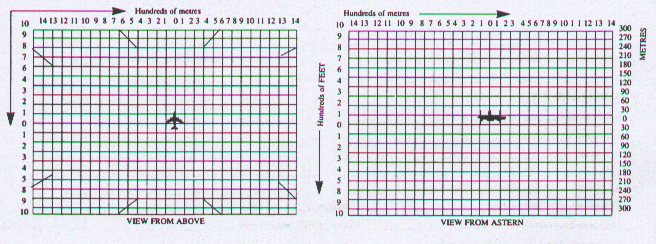 